附件2北京市住房城乡建设行业从业人员考试报名表 报名时间：报名时间：报名时间：报名批号：报名批号：报名批号：报名批号：报名批号：姓  名姓  名性别年  龄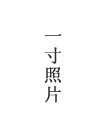 身份证号身份证号联系电话申报岗位工种申报岗位工种文化程度技术职称(或技术等级)技术职称(或技术等级)从事本岗位工作的时间聘用单位名称聘用单位名称单位组织机构代码工作经历工作经历工作经历工作经历工作经历工作经历工作经历工作经历工作经历工作经历申请人承诺本人已知悉相关法律法规及规定等有关要求，现郑重承诺如下：一、本人已受聘且只受聘于   ，为该公司正式职工，依法与其签订劳动合同，委托其为我按时缴纳社会保险。二、本人在本次申报时提交的所有信息均真实、合法、有效，未隐瞒有关人员禁止行为的信息，如有虚假愿承担由此产生的一切法律后果。申请人（签字）：                                       年     月     日本人已知悉相关法律法规及规定等有关要求，现郑重承诺如下：一、本人已受聘且只受聘于   ，为该公司正式职工，依法与其签订劳动合同，委托其为我按时缴纳社会保险。二、本人在本次申报时提交的所有信息均真实、合法、有效，未隐瞒有关人员禁止行为的信息，如有虚假愿承担由此产生的一切法律后果。申请人（签字）：                                       年     月     日本人已知悉相关法律法规及规定等有关要求，现郑重承诺如下：一、本人已受聘且只受聘于   ，为该公司正式职工，依法与其签订劳动合同，委托其为我按时缴纳社会保险。二、本人在本次申报时提交的所有信息均真实、合法、有效，未隐瞒有关人员禁止行为的信息，如有虚假愿承担由此产生的一切法律后果。申请人（签字）：                                       年     月     日本人已知悉相关法律法规及规定等有关要求，现郑重承诺如下：一、本人已受聘且只受聘于   ，为该公司正式职工，依法与其签订劳动合同，委托其为我按时缴纳社会保险。二、本人在本次申报时提交的所有信息均真实、合法、有效，未隐瞒有关人员禁止行为的信息，如有虚假愿承担由此产生的一切法律后果。申请人（签字）：                                       年     月     日本人已知悉相关法律法规及规定等有关要求，现郑重承诺如下：一、本人已受聘且只受聘于   ，为该公司正式职工，依法与其签订劳动合同，委托其为我按时缴纳社会保险。二、本人在本次申报时提交的所有信息均真实、合法、有效，未隐瞒有关人员禁止行为的信息，如有虚假愿承担由此产生的一切法律后果。申请人（签字）：                                       年     月     日本人已知悉相关法律法规及规定等有关要求，现郑重承诺如下：一、本人已受聘且只受聘于   ，为该公司正式职工，依法与其签订劳动合同，委托其为我按时缴纳社会保险。二、本人在本次申报时提交的所有信息均真实、合法、有效，未隐瞒有关人员禁止行为的信息，如有虚假愿承担由此产生的一切法律后果。申请人（签字）：                                       年     月     日本人已知悉相关法律法规及规定等有关要求，现郑重承诺如下：一、本人已受聘且只受聘于   ，为该公司正式职工，依法与其签订劳动合同，委托其为我按时缴纳社会保险。二、本人在本次申报时提交的所有信息均真实、合法、有效，未隐瞒有关人员禁止行为的信息，如有虚假愿承担由此产生的一切法律后果。申请人（签字）：                                       年     月     日本人已知悉相关法律法规及规定等有关要求，现郑重承诺如下：一、本人已受聘且只受聘于   ，为该公司正式职工，依法与其签订劳动合同，委托其为我按时缴纳社会保险。二、本人在本次申报时提交的所有信息均真实、合法、有效，未隐瞒有关人员禁止行为的信息，如有虚假愿承担由此产生的一切法律后果。申请人（签字）：                                       年     月     日本人已知悉相关法律法规及规定等有关要求，现郑重承诺如下：一、本人已受聘且只受聘于   ，为该公司正式职工，依法与其签订劳动合同，委托其为我按时缴纳社会保险。二、本人在本次申报时提交的所有信息均真实、合法、有效，未隐瞒有关人员禁止行为的信息，如有虚假愿承担由此产生的一切法律后果。申请人（签字）：                                       年     月     日培训单位承诺申请人已按规定完成安全技术理论培训和实际操作培训。（培训单位公章）            年     月     日申请人已按规定完成安全技术理论培训和实际操作培训。（培训单位公章）            年     月     日申请人已按规定完成安全技术理论培训和实际操作培训。（培训单位公章）            年     月     日申请人已按规定完成安全技术理论培训和实际操作培训。（培训单位公章）            年     月     日申请人已按规定完成安全技术理论培训和实际操作培训。（培训单位公章）            年     月     日申请人已按规定完成安全技术理论培训和实际操作培训。（培训单位公章）            年     月     日申请人已按规定完成安全技术理论培训和实际操作培训。（培训单位公章）            年     月     日申请人已按规定完成安全技术理论培训和实际操作培训。（培训单位公章）            年     月     日申请人已按规定完成安全技术理论培训和实际操作培训。（培训单位公章）            年     月     日聘用企业承诺本公司已知悉相关法律法规及规定等有关要求，现郑重承诺如下：一、本公司现已聘用     为我公司正式职工，依法与其签订（ □固定期限 □无固定期限□以完成一定工作任务为期限）劳动合同，合同聘用期自             至           ，并已按国家有关规定按时为其缴纳社会保险。二、本公司现已对其申报材料进行审核，符合法定要求，同意其申报。三、本公司在本次申报时提交的所有信息均真实、合法、有效，未隐瞒有关人员禁止行为的信息，如有虚假愿承担由此产生的一切法律后果。                      （企业公章）             年     月     日本公司已知悉相关法律法规及规定等有关要求，现郑重承诺如下：一、本公司现已聘用     为我公司正式职工，依法与其签订（ □固定期限 □无固定期限□以完成一定工作任务为期限）劳动合同，合同聘用期自             至           ，并已按国家有关规定按时为其缴纳社会保险。二、本公司现已对其申报材料进行审核，符合法定要求，同意其申报。三、本公司在本次申报时提交的所有信息均真实、合法、有效，未隐瞒有关人员禁止行为的信息，如有虚假愿承担由此产生的一切法律后果。                      （企业公章）             年     月     日本公司已知悉相关法律法规及规定等有关要求，现郑重承诺如下：一、本公司现已聘用     为我公司正式职工，依法与其签订（ □固定期限 □无固定期限□以完成一定工作任务为期限）劳动合同，合同聘用期自             至           ，并已按国家有关规定按时为其缴纳社会保险。二、本公司现已对其申报材料进行审核，符合法定要求，同意其申报。三、本公司在本次申报时提交的所有信息均真实、合法、有效，未隐瞒有关人员禁止行为的信息，如有虚假愿承担由此产生的一切法律后果。                      （企业公章）             年     月     日本公司已知悉相关法律法规及规定等有关要求，现郑重承诺如下：一、本公司现已聘用     为我公司正式职工，依法与其签订（ □固定期限 □无固定期限□以完成一定工作任务为期限）劳动合同，合同聘用期自             至           ，并已按国家有关规定按时为其缴纳社会保险。二、本公司现已对其申报材料进行审核，符合法定要求，同意其申报。三、本公司在本次申报时提交的所有信息均真实、合法、有效，未隐瞒有关人员禁止行为的信息，如有虚假愿承担由此产生的一切法律后果。                      （企业公章）             年     月     日本公司已知悉相关法律法规及规定等有关要求，现郑重承诺如下：一、本公司现已聘用     为我公司正式职工，依法与其签订（ □固定期限 □无固定期限□以完成一定工作任务为期限）劳动合同，合同聘用期自             至           ，并已按国家有关规定按时为其缴纳社会保险。二、本公司现已对其申报材料进行审核，符合法定要求，同意其申报。三、本公司在本次申报时提交的所有信息均真实、合法、有效，未隐瞒有关人员禁止行为的信息，如有虚假愿承担由此产生的一切法律后果。                      （企业公章）             年     月     日本公司已知悉相关法律法规及规定等有关要求，现郑重承诺如下：一、本公司现已聘用     为我公司正式职工，依法与其签订（ □固定期限 □无固定期限□以完成一定工作任务为期限）劳动合同，合同聘用期自             至           ，并已按国家有关规定按时为其缴纳社会保险。二、本公司现已对其申报材料进行审核，符合法定要求，同意其申报。三、本公司在本次申报时提交的所有信息均真实、合法、有效，未隐瞒有关人员禁止行为的信息，如有虚假愿承担由此产生的一切法律后果。                      （企业公章）             年     月     日本公司已知悉相关法律法规及规定等有关要求，现郑重承诺如下：一、本公司现已聘用     为我公司正式职工，依法与其签订（ □固定期限 □无固定期限□以完成一定工作任务为期限）劳动合同，合同聘用期自             至           ，并已按国家有关规定按时为其缴纳社会保险。二、本公司现已对其申报材料进行审核，符合法定要求，同意其申报。三、本公司在本次申报时提交的所有信息均真实、合法、有效，未隐瞒有关人员禁止行为的信息，如有虚假愿承担由此产生的一切法律后果。                      （企业公章）             年     月     日本公司已知悉相关法律法规及规定等有关要求，现郑重承诺如下：一、本公司现已聘用     为我公司正式职工，依法与其签订（ □固定期限 □无固定期限□以完成一定工作任务为期限）劳动合同，合同聘用期自             至           ，并已按国家有关规定按时为其缴纳社会保险。二、本公司现已对其申报材料进行审核，符合法定要求，同意其申报。三、本公司在本次申报时提交的所有信息均真实、合法、有效，未隐瞒有关人员禁止行为的信息，如有虚假愿承担由此产生的一切法律后果。                      （企业公章）             年     月     日本公司已知悉相关法律法规及规定等有关要求，现郑重承诺如下：一、本公司现已聘用     为我公司正式职工，依法与其签订（ □固定期限 □无固定期限□以完成一定工作任务为期限）劳动合同，合同聘用期自             至           ，并已按国家有关规定按时为其缴纳社会保险。二、本公司现已对其申报材料进行审核，符合法定要求，同意其申报。三、本公司在本次申报时提交的所有信息均真实、合法、有效，未隐瞒有关人员禁止行为的信息，如有虚假愿承担由此产生的一切法律后果。                      （企业公章）             年     月     日